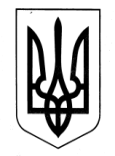 ХАРКІВСЬКА ОБЛАСНА ДЕРЖАВНА АДМІНІСТРАЦІЯДЕПАРТАМЕНТ НАУКИ І ОСВІТИ НАКАЗ16.08.2019					   Харків			                    № 199Про участь учнів Харківського державного вищого училища фізичної культури №1 у XIII Всеукраїнському турнірі з футболу  на призи ТОВ «Нікопольський Колос» серед юнаків 2004 р.н.Відповідно до Положення про Департамент науки і освіти Харківської обласної державної адміністрації, затвердженого розпорядженням голови обласної державної адміністрації від 16.04.2018 № 284, враховуючи Єдиний календарний план фізкультурно-оздоровчих та спортивних заходів України на  2019 рік, затверджений наказом Міністерства молоді та спорту України від 27.12.2018 № 5790 (зі змінами) та Уточнений план-календар спортивно-масових заходів на 2019 рік Харківського державного вищого училища фізичної культури №1 станом на 05.08.2019, затверджений заступником директора Департаменту науки і освіти Харківської обласної державної адміністрації - начальником управління освіти і науки, керуючись  статтею  6  Закону  України  «Про місцеві державні адміністрації»,н а к а з у ю:РЕКОМЕНДУВАТИ директору Харківського державного вищого училища фізичної культури №1 НАЗАРЕНКУ Юрію Вікторовичу:Забезпечити участь учнів відділення футболу у XIII Всеукраїнському турнірі з футболу на призи ТОВ «Нікопольський Колос» серед юнаків 2004 р.н., що відбудеться в м. Нікополь. Термін: 21.08.2019-30.08.2019	1.2. Відрядити до м. Нікополя  вчителя з футболу Харківського державного вищого училища фізичної культури №1 для супроводження учнів відділення футболу.									Термін: 21.08.2019-30.08.2019Витрати по відрядженню учнів та супроводжуючої особи, зазначених в пункті 1 цього наказу, здійснити відповідно до кошторису витрат затвердженого у встановленому порядку. Контроль за виконанням наказу покласти на заступника директора Департаменту науки і освіти Харківської обласної державної адміністрації – начальника управління освіти і науки Володимира ІГНАТЬЄВА.Директор Департаменту						Лариса КАРПОВА